с. Кичменгский ГородокОб осуществлении полномочийМуниципальное Собрание РЕШИЛО:Одобрить предложение администрации Кичменгско-Городецкого муниципального района об осуществлении полномочий по созданию  условий для организации досуга и обеспечения жителей поселения услугами организаций культуры, отнесенных пунктом 12 части 1 и частью 3 статьи 12 Федерального закона от 06.10.2003 года № 131-ФЗ "Об общих принципах организации местного самоуправления в Российской Федерации" к вопросам местного значения сельских поселений, органами местного самоуправления Кичменгско-Городецкого муниципального района.Предложить Советам сельских поселений принять муниципальные правовые акты о поддержании указанных в пункте 1 настоящего решения предложений, и установлении, что полномочия по созданию  условий для организации досуга и обеспечения жителей поселения услугами организаций культуры, отнесенных пунктом 12 части 1 и частью 3 статьи 12 Федерального закона от 06.10.2003 года № 131-ФЗ "Об общих принципах организации местного самоуправления в Российской Федерации" к вопросам местного значения сельских поселений, осуществляются органами местного самоуправления Кичменгско-Городецкого муниципального района.Направить настоящее решение главам сельских поселений.Глава района 					          	                          Л.Н. Дьякова.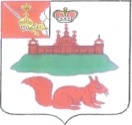 МУНИЦИПАЛЬНОЕ СОБРАНИЕКИЧМЕНГСКО-ГОРОДЕЦКОГО МУНИЦИПАЛЬНОГО РАЙОНАВОЛОГОДСКОЙ ОБЛАСТИМУНИЦИПАЛЬНОЕ СОБРАНИЕКИЧМЕНГСКО-ГОРОДЕЦКОГО МУНИЦИПАЛЬНОГО РАЙОНАВОЛОГОДСКОЙ ОБЛАСТИМУНИЦИПАЛЬНОЕ СОБРАНИЕКИЧМЕНГСКО-ГОРОДЕЦКОГО МУНИЦИПАЛЬНОГО РАЙОНАВОЛОГОДСКОЙ ОБЛАСТИРЕШЕНИЕРЕШЕНИЕРЕШЕНИЕот05.07.2019№154